Mundane Feats / Powers / NotesEquipmentNotesVoid TouchedAny time a Void Touched is exposed to elemental damage, they must make a Will save versus the source. If they fail (or choose to absorb damage), they absorb and negate elemental energy in a sphere around themselves. If they choose to absorb damage, they can control the radius of effect. If they fail a save, they absorb energy from the largest area possible.Each die of energy absorbed causes 1 point of non-lethal damage. The base area affected is a 1 radius sphere and each +1 radius to the area of effect increases the non-lethal damage taken by 50 percent: 150 percent at 2 radius, 200 percent at 3 radius, etc., to a maximum radius of 12.Damage caused by absorbing elemental energy can only be cured by rest.Casting MAGIC	Domain:	Skystone		Domain Knowledge Level: 1Religion:	King of SteelOrder:		Red WardensChance to learn a spell:	1d20+3 and roll => 11Saving throws vs my spells:	DC 13Available Mana:	3SPELL DESCRIPTIONS	(Should get a chance to learn a spell on reaching 2nd Lvl)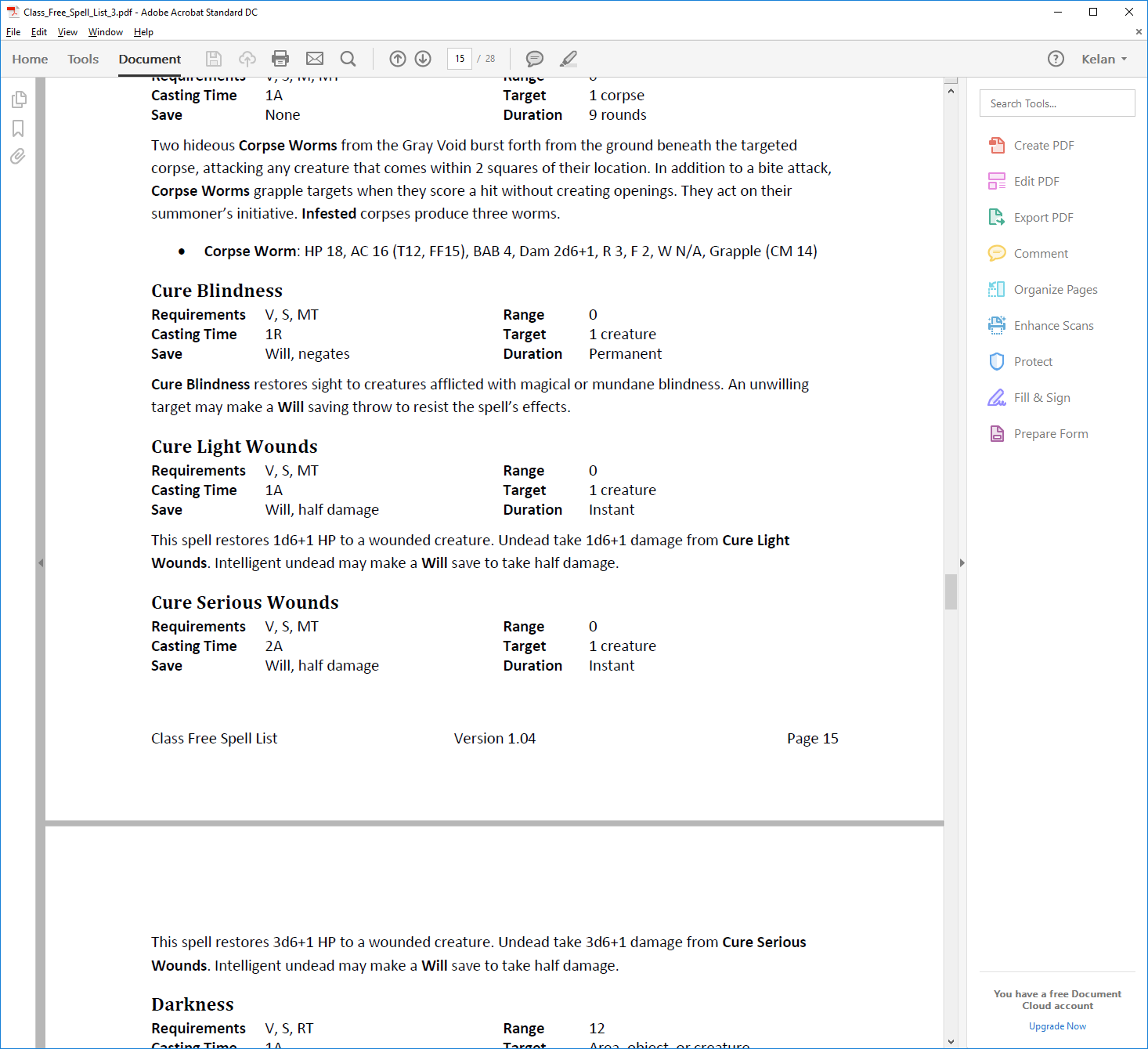 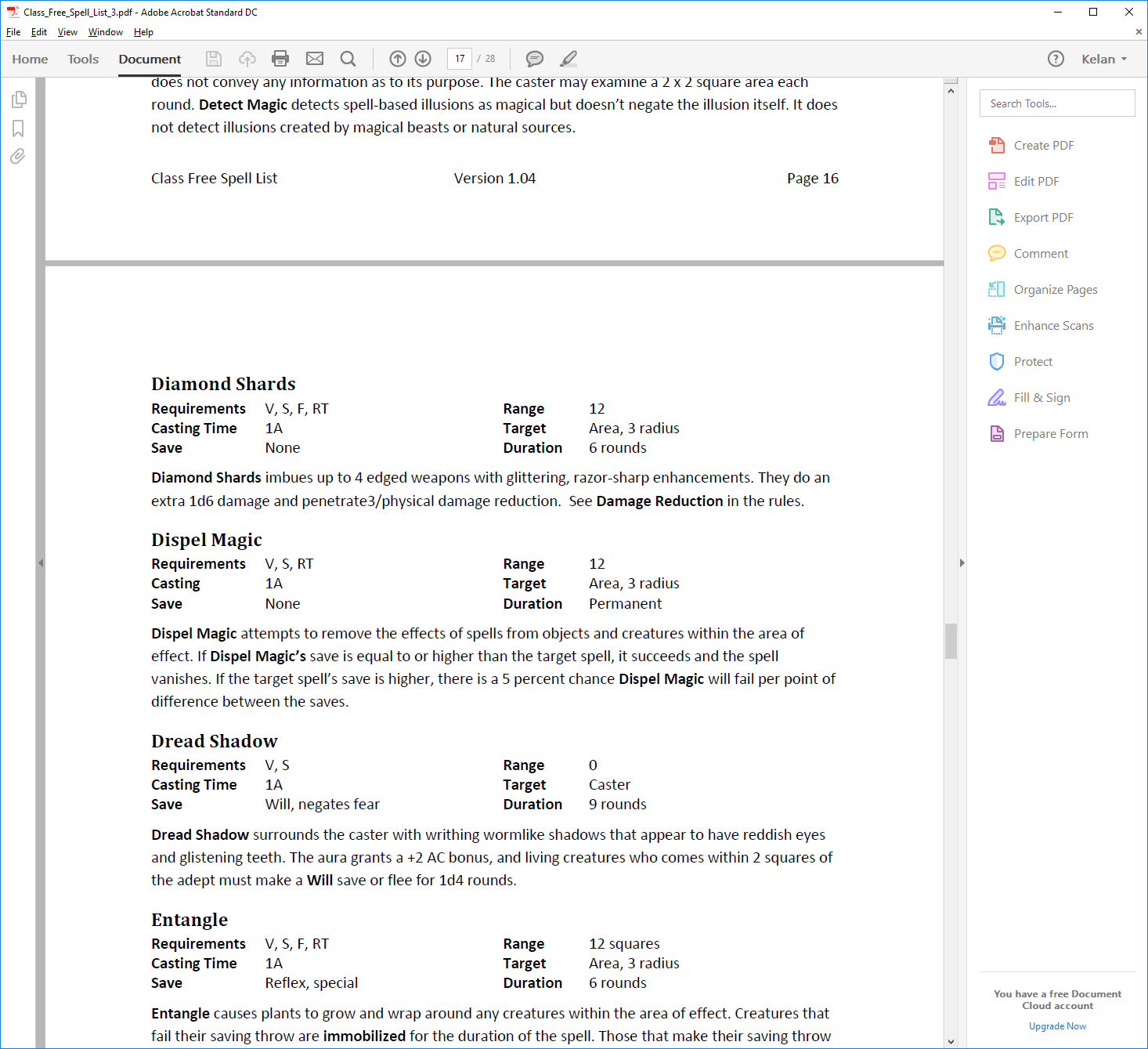 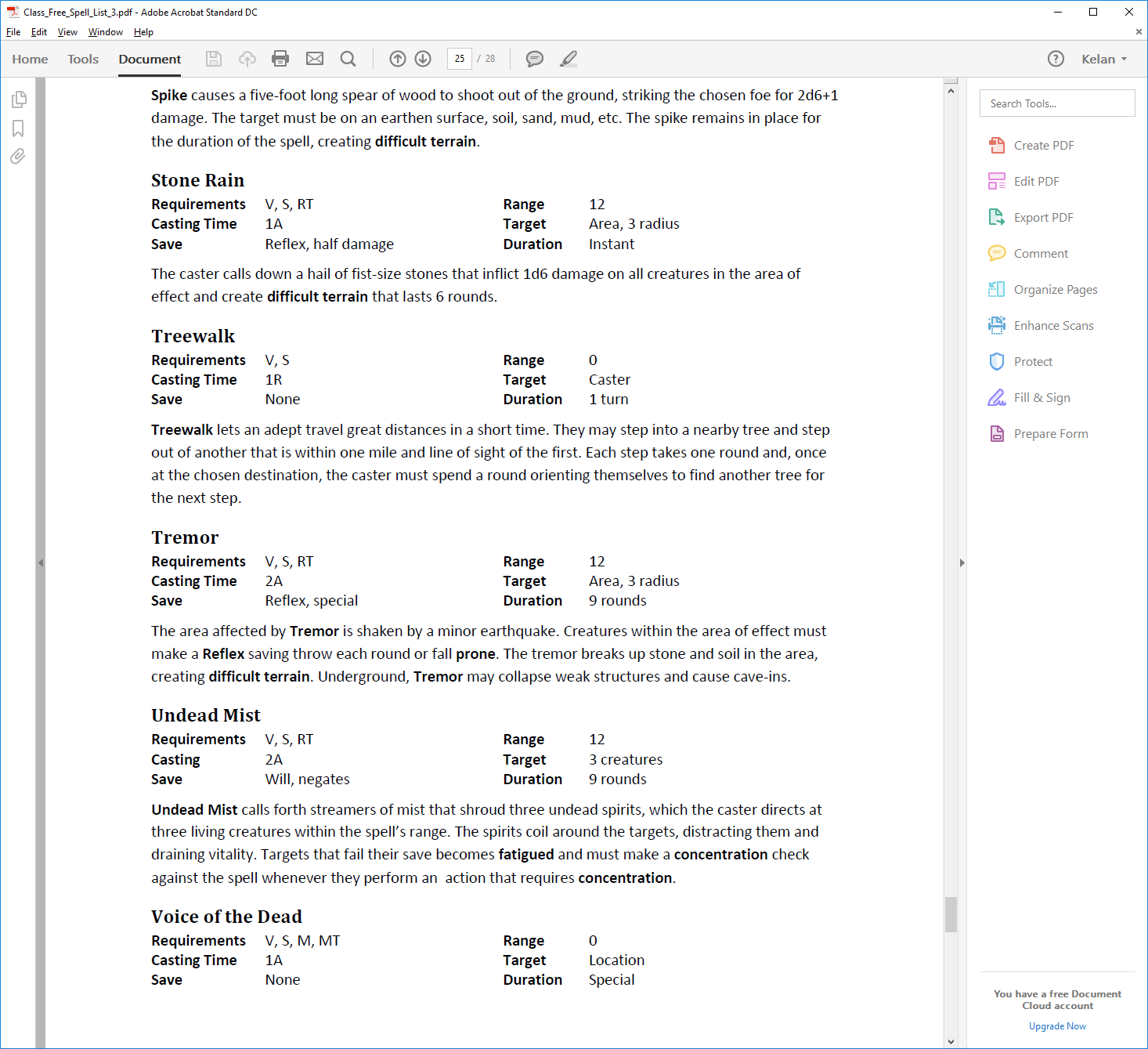 How to Play Mjord	(Second Tier Fighter w/ magical supportMjord can cast up to THREE spells per day.	Reserve 1 spell for Cure Light Wounds.	* Always, retain one throwing axe for melee (until 3rd Level and Boomerang is available)* He can safely shoot/hurl into melee with no fear of hitting allies (Precise Shot Kata)Long Range	Use the Light Crossbow		Standard action to reload (-2 to hit one-handed)	He is more accurate at long range with the crossbow.	But, he does more damage with the throwing axeShort Range	Inside of 8 squares he should be using his throwing axes if he has any to spare	He’s best at 4 squares or less with the throwing axeMelee	Use the throwing axe as a melee weapon.  The critical hit damage (2X) is less than a hand axe.	(Maybe after 3rd level (Boomerang), go down to one throwing axe (Attuned Weapon) and pick up a hand axe.Character Mjord SkagmodLevel2Max HP20StrengthStrengthStrengthIntelligenceIntelligenceIntelligenceWisdomWisdomWisdomDexterityDexterityDexterityConstitutionConstitutionConstitutionCharismaCharismaCharisma15/+110/016/+216/+216/+210/0FortitudeReflexWillInitiativeMoveBAB543/5*+242*Dwarven Heritage – Resist Will adds +2 to Will saves vs targeted spells/devices/wands/rods/staves*Dwarven Heritage – Resist Will adds +2 to Will saves vs targeted spells/devices/wands/rods/staves*Dwarven Heritage – Resist Will adds +2 to Will saves vs targeted spells/devices/wands/rods/staves*Dwarven Heritage – Resist Will adds +2 to Will saves vs targeted spells/devices/wands/rods/staves*Dwarven Heritage – Resist Will adds +2 to Will saves vs targeted spells/devices/wands/rods/staves*Dwarven Heritage – Resist Will adds +2 to Will saves vs targeted spells/devices/wands/rods/stavesAttackAttack BonusDamageCriticalRangeTypeMelee / Axe, throwing+4 / +5 Attuned1d6 +520 / 2XNASRng / Axe, throwing+6 / +7 Attuned+3 / +4 Attuned+1 / +2 Attuned-1 / 0 Attuned1d6 + 61d6 + 51d6 + 51d6 + 520 / 2X1-45-89-1213-16SCrossbow, Light+5+4+20-21d8 +11d81d81d81d819 / 2X1-67-2425-4849-7273-96PArmor Class (Normal / Flat-footed / Touch)18 (w dodge) / 16141414 (w dodge)Check Penalty / Max Dexterity Bonus-4-433Armor/Weapon ProficienciesArmor/Weapon ProficienciesArmor/Weapon ProficienciesSimple UnarmedSimple RangedMartial – Light WeaponMedium ArmorPrimary Skills (Armor Check – AC) | Attribute | modified/passivePrimary Skills (Armor Check – AC) | Attribute | modified/passivePrimary Skills (Armor Check – AC) | Attribute | modified/passivePrimary Skills (Armor Check – AC) | Attribute | modified/passivePrimary Skills (Armor Check – AC) | Attribute | modified/passivePrimary Skills (Armor Check – AC) | Attribute | modified/passivePrimary Skills (Armor Check – AC) | Attribute | modified/passivePrimary Skills (Armor Check – AC) | Attribute | modified/passivePrimary Skills (Armor Check – AC) | Attribute | modified/passiveAcrobatics (AC)Dex3/11IntimidationCha-3/10Manipulate DeviceDexNANAAnimal HandlingCha-3/10InvestigationInt-3/10PerceptionWis5/135/13Athletics (AC)Str2/11Knowledge ArcanaIntNAPerformCha-3/10-3/10Concentration (AC)Con4/12Knowledge HistoryIntNAPersuasionCha-3/10-3/10DeceptionCha-3/10Knowledge NatureIntNASleight of Hand (AC)DexNANAHealWis3/11Knowledge ReligionIntNAStealth (AC)Dex-1/10-1/10InsightWis-1/10LanguageIntNASurvivalWis4/124/12Craft/Profession Skills (modified and passive)Craft/Profession Skills (modified and passive)Craft/Profession Skills (modified and passive)Craft/Profession Skills (modified and passive)Craft/Profession Skills (modified and passive)Craft/Profession Skills (modified and passive)Craft/Profession Skills (modified and passive)Craft/Profession Skills (modified and passive)Craft/Profession Skills (modified and passive)Secondary Profession: ButcherSecondary Profession: ButcherSecondary Profession: ButcherCraft: CookWis3/11(FEAT) Point Blank Shot - +1 to hit / +1 dam @ 1range increment or 6 squares (whichever is less)(FEAT) Weapon Focus - +1 to hit with Martial Light Weapons (like my axe or if I had a short sword)(FEAT) Great Fortitude – grants +2 to Fortitude Saves(FEAT) Weapon Specialist – grants +2 Damage w/ Martial Light Weapons(KATA) Far Shot – 100% increase in hurled ranges, 50% increase in missile ranges(KATA) Precise Shot – Firing into melee will not hit allies(KATA) Attuned Weapon – one of my Throwing Axes (permanently uses 1 of my 2 Chi points)(KATA) Call Weapon – use 1 Chi to retrieve my attuned weapon from within 10 squaresScale MailBackpackCrossbow, light w/ quarrel  bolt 	qty: 10Quarrel bolt 		qty: 10Axe, throwing #1Axe, throwing #2Parchment, sheets	qty: 10Axe, throwing #3Quill penInk, vialHoly Symbol, silver (actually enameled steel)DaggerOil, flasks		qty: 2Clothing, basicBedrollCloak, clothPouch, large (w/ 1 day’s iron rations)Iron rations, days	qty: 12Pouch, small (w/ candle, flint/steel, gems, PP, GP)Garlic, ounce		qty: 2Rope, silk, 50’Pouch, small (w/ SP and CP)Cooking kitCooking gear, campSack, small		qty: 3Sack, large		qty: 2CrowbarWaterskin #1, 2 quartsWaterskin #2, 2 quartWealth: 	2 gems (10 GP), 	1 gem (25 GP), 	Wealth: 	2 gems (10 GP), 	1 gem (25 GP), 		Platinum: 1, 	Gold: 10, 	Silver: 7, 	Copper: 10	Platinum: 1, 	Gold: 10, 	Silver: 7, 	Copper: 10Norheim Dwarf (18 square darkvision)Heritage Feats: 	Master of the Axe (+2 dam w/ axes), 	Resist Will (+2 sv vs targeted spells/devices/wands/etc)